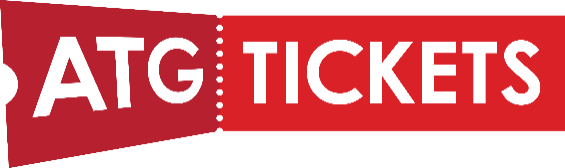 ATG ACCESS MEMBERSHIPGROUP REGISTRATIONDETAILS OF GROUP/ORGANISATIONDETAILS OF GROUP/ORGANISATIONJoining the ATG Access Membership Scheme will allow you to book concession tickets online, by phone and in person. The benefits of the scheme are available to members only, however ATG will always make reasonable adjustments for access customers.If you have any difficulty filling out this form, please visit the Box Office or contact our access line where a member of staff will be pleased to assist you: 0800 912 6971Group/Organisation Name: 		 Contact Name: 		  Address: 	 	Post Code: 	 Phone/TextPhone: 		  Email Address: 		 Please note, the above email address will be your username to log on to our online booking facility.Status:	⃝ Charity	⃝ Local/Health Authority	⃝ Private	Other:_	_Are you booking on behalf of an Educational establishment?                ⃝ Yes                                   ⃝ NoCarer Ratio:          ⃝ 1:1                    ⃝ 1:2                    ⃝ 1:3                     ⃝ 1:4Other (please specify):Joining the ATG Access Membership Scheme will allow you to book concession tickets online, by phone and in person. The benefits of the scheme are available to members only, however ATG will always make reasonable adjustments for access customers.If you have any difficulty filling out this form, please visit the Box Office or contact our access line where a member of staff will be pleased to assist you: 0800 912 6971Group/Organisation Name: 		 Contact Name: 		  Address: 	 	Post Code: 	 Phone/TextPhone: 		  Email Address: 		 Please note, the above email address will be your username to log on to our online booking facility.Status:	⃝ Charity	⃝ Local/Health Authority	⃝ Private	Other:_	_Are you booking on behalf of an Educational establishment?                ⃝ Yes                                   ⃝ NoCarer Ratio:          ⃝ 1:1                    ⃝ 1:2                    ⃝ 1:3                     ⃝ 1:4Other (please specify):YOUR GROUP’S ACCESS REQUIREMENTSYOUR GROUP’S ACCESS REQUIREMENTSWhat Access requirements do your group members have that will affect your choice of seating? Please tick all that apply:⃝	Limited Mobility⃝	Wheelchair Use⃝	Learning Disability⃝	Visual Impairment⃝	Hearing ImpairmentWould any of your group members be interested in the following assisted performances:⃝	Audio Described performances⃝	Captioned performances⃝	Sign Language Interpreted performances⃝	Relaxed performancesATG will hold your details, including your name and address, on its database in order to facilitate future bookings and help us meet What Access requirements do your group members have that will affect your choice of seating? Please tick all that apply:⃝	Limited Mobility⃝	Wheelchair Use⃝	Learning Disability⃝	Visual Impairment⃝	Hearing ImpairmentWould any of your group members be interested in the following assisted performances:⃝	Audio Described performances⃝	Captioned performances⃝	Sign Language Interpreted performances⃝	Relaxed performancesATG will hold your details, including your name and address, on its database in order to facilitate future bookings and help us meet your access needs. Your access requirements will be listed on your ATG customer profile, after which this document will be destroyed.People who intentionally give false information will have their details removed from the Access List. This list is regularly monitored.SUPPORTING MATERIAL [please tick to indicate which supporting materials you are providing]We do request that you bring some supporting documentation for your membership. Please let us know if you do not have any of the below, or do not wish to present for any reason.⃝	Risk assessment for the group outing⃝	Other forms of supporting documentation that details your group’s needs, please provide the following:⃝ DLA High or Middle Rate Care Component	⃝ Dual Sensory Impairment⃝ Certificate of Visual Impairment	⃝ Blue Badge⃝ War Disablement Pension	⃝ Disabled Railcard⃝ Direct Payments	⃝ CEA Card⃝ Social Services Care Package	⃝ CredAbility Card (Nimbus)⃝ AFIP (Armed Forces Independence Payment)	⃝ National Rail Disabled Persons Railcard⃝ Continuing Healthcare Package	⃝ Any other International Disability DocumentationTERMS AND CONDITIONSThe Access Membership Scheme allows our customers with access requirements and their companions to purchase discounted ticket(s). It also aims t0o assist our access customers in booking tickets and helps us to understand their specific needs. Customers wishing to take advantage of the Access Membership Scheme discounts are required to join our free Access Membership Scheme. By joining the Access Membership Scheme and purchasing a discounted ticket(s) you agree that the ticket(s) will only be used by a disabled person (as defined by the Equality Act 2010) and his/her companion.Access Membership Scheme discounted ticket(s) are applicable to all seats in a venue with the exception of premium seats, price promise seats or in conjunction with any other discount. However, they are subject to availability and may not be available for certain Events.The Access Membership Scheme is open to anyone who is restricted in their ability to access the services provided in venues owned or operated by ATG. We will require proof of eligibility to join the Access Membership Scheme and further details can be found on the registration form. Customers who intentionally give false information will have their Access Membership revoked and will be removed from the Access Membership Scheme. We retain the right to review, amend or withdraw the Access Membership Scheme at any time, revoke Access Scheme Membership if the customer’s eligibility changes and to require customers to re-apply for a new Access Scheme Membership after review.Our standard terms and conditions of sale apply to all bookings, a full copy of which is available at the Box Office or on ou r website     www.atgtickets.com/terms-and-conditions⃝	Please tick this box to confirm that you have read, understood and accept the terms and conditions of sales and the processing of your personal data in accordance with the ATG Privacy Policy.Can we send you pre-visit information and details of our access services?	⃝ Yes   ⃝ NoThe ATG Access Membership Scheme will be rolled out during 2016 and will be live in all UK ATG Venues by January 2017. For more information, please visit the Box Office or contact our Access Line: 0800 912 6971Please return this completed form to: ATG Group Access Membership Scheme, Sunderland Empire, High Street West, Sunderland, SR1 3EX